Comportements et stratégies : Identifier des formes dans des modèlesComportements et stratégies : Identifier des formes dans des modèlesComportements et stratégies : Identifier des formes dans des modèlesL’élève n’a pas d’image mentale d’un triangle, d’un rectangle ou d’un carré, et ne peut pas les identifier.L’élève reconnaît des triangles, des carrés et des rectangles, mais ne les reconnaît pas lorsqu’on en change l’orientation. 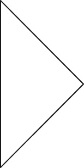 L’élève trouve des formes, mais a de la difficulté à voir comment il peut combiner des formes pour en faire d’autres.Observations et documentationObservations et documentationObservations et documentationL’élève trouve certaines formes, mais a de la difficulté à trouver de petites formes à l’intérieur de formes plus grandes .L’élève pense avoir trouvé toutes les formes dans le modèle.L’élève identifie les triangles, les rectangles et les carrés de toutes grandeurs et orientations dans le modèle avec succès. (Note : On ne s’attend pas à ce que l’élève trouve toutes les formes dans le modèle.)Observations et documentationObservations et documentationObservations et documentation